Minutes of the Meeting of 10th September 2019Ashleworth Parish CouncilClerk: Nicky HillOrchard CottageHill Farm LaneTirleyGL194EZTel: 01452 781028            Email:ashleworthpc@gmail.com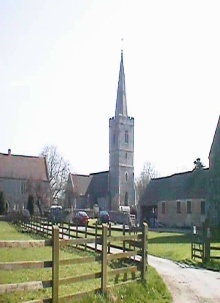 Councillors PresentIn attendance             Tony Eardley (TE) ChairmanClerk: Nicky Hill (NH)             Paul Finch (PF) Vice ChairmanMembers of the public x 3             Grant Elliott (GE)             Aly Shayle (AS)             James Joyce (JJ)         Borough Councillor  Paul Mclain (PM) 794/0919Public question timeChairman TE welcomed new Parish Councilor James Joyce and new Borough Councilor Paul Mclain to the meeting and also welcomed the members of public.A member of the public asked for an update on the damaged tree on the village green. TE advised this was on the agenda and that he had a response from TBC. An enquiry as to the planning application 19/00389/FUL update was discussed and TE reported that TBC advised a decision was imminent.There was an enquiry as to who owns the track around the village green. GE suggested that the residents could discuss and inform APC of their findings. Previous enquiries suggested that the track was unadopted.TE declared and interest as he lives on the village green. It was agreed that NH would make enquiries to land registry.795/0919Apologies for absence.Apologies received from Councilor Phil Awford and Councilor Jill Smith.796/0919Declaration of Interests.TE declared an interest (public question time) and Minute number 799/0919GE declared an interest minute number 799/0919797/0919To confirm and sign the minutes of the meeting 9th July 2019 and exchange of backed up/updated APC files USB.No amendments were necessary, and the minutes were agreed and signed. The Clerk passed on the APC updated USB to the Chairman.798/0919Matters arising /review of actions from the last meeting not on the agenda.None799/0919Reports from invited speakers on relevant itemsCouncillor Paul McLain reported on the following items:Planning department had taken on more staff to help with projectsTewkesbury Borough Plan shortfallSHU4 - housing development in ShurdingtonPlanning regulationsEnvironmental quality reportsFeedback on waste collectionsCitizens Advice outreach workDisabled Facilities – underspendExternal auditor – good reportGarden Village plans for West of Cheltenham and AshchurchOn behalf of Neighbourhood Watch GE reported from NHW meeting:NHW are planning a Security evening inviting experts/vendors/police officers to advise in methods to reduce criminal activity on 24th October in the village hall.GE declared an interest at the request from the NHW for a donation from APC towards the hire of the hall. TE also declared an interest as being on the village hall committee.JJ proposed that APC contribute towards the hall hire.PF and AS agreed800/0919. Planning Matters19/00574/FUL – Lords HillComments extension application had been given. Planning discussed and agreed that there were No Objections 801/0919Councillors Seminar attendanceNH reported that the following had been booked:Wed 11th Sept 10am - Code of Conduct Training - JJWed 11th Sept 7pm - Code of Conduct Training – GE & AS	Tue 24th Sept 5-7pm -Town and Parish Council Seminar – TE & JJTue 12th Nov 5.30pm -Town and Parish Council Seminar – TEIt was agreed that councillors would report back on the above, at the next meeting.Wed 20th Nov - TBC - Planning applications from the perspective of town and parish councils TE expressed an interest in attending. NH advised the cost would be £50 through GAPTC, GE proposed that APC pay for councillor’s attendance. PF, AS & JJ all agreed. 802/0919Highways matters/speed issues - update GE reported that early data from the mobile speed machine suggests the majority of cars are doing less than 30mph. The machine is on loan for another 2 weeks and a full report will be given at the next meeting.TE reported on previous Highways issues:Highways are aware of the pot holes especially on Nup EndReplacement 3 way sign next by the bus stop had been donePublic footpath sign – Highways are awareSlow road signs – Highways have been given suggested locations803/0919Registration of village green enquiryTE confirmed that the village green is a registered conservation area, however the track around the green has no known ownership. NH will make enquiries to Land Registry and TBC.804/0919Dog waste bins location – updateTE advised that TBC were awaiting delivery of dog waste bins and the location site for installation has been decided to be just inside the new housing development.805/0919Tree damage – The Green – updateTE reported that he had been in contact with TBC and had received an application for tree works form. The councillors discussed and agreed that the best option would be to cut down/removed and possibly replace the diseased tree. TE will action and complete the form and discuss at the next meeting.806/0919Finance:a) To approve accounts for payment:1) Clerk wages –Aug/Sept - £176 x 2 chq numbers 000584, 000585 - Agreed2) GPFA membership - £50 chq number 000587 - Agreed3)  Hall Hire -£21.00 chq number 000586 - Agreedb) To agree the bank reconciliation and cash book updated - Circulated and Agreedc) To agree budget balances to pay - Circulated and Agreed807/0919To confirm date of next meeting as Tuesday 19th November 2019 – AgreedMeeting closed at 8.40pm